Publicado en ESPAÑA el 27/11/2019 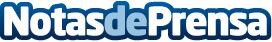 Repara tu deuda abogados liberan de 40.000 eur con a Ley de la Segunda Oportunidad a una persona de EcuadorEl despacho de abogados líder en la aplicación de la Ley de la Segunda Oportunidad se adapta a la capacidad económica de cada clienteDatos de contacto:Isabel Rubio91 401 26 96 Nota de prensa publicada en: https://www.notasdeprensa.es/repara-tu-deuda-abogados-liberan-de-40-000-eur Categorias: Nacional Derecho Finanzas http://www.notasdeprensa.es